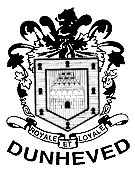 Dunheved Golf ClubLinks Rd, St Marys.Email: dunhevedladies@hotmail.com	Fax: 9623 0230 		Ph : 9623 0239Choc-A-Holics Ladies Open Day3 Person Teams EventStableford (1-2-3)**New Event** Visitors Team TrophyTHURSDAY 16th AUGUST 2012$16 per personALL PRIZES ARE CHOCOLATEEntries close; 3rd August 2012		Starting time from 8.30amPlayer 1HcapPlayer 2HcapPlayer 3HcapPlayer 4 HcapTime